वर्धमान महावीर खुला विश्वविद्यालय, कोटारावतभाटा रोड , कोटा 324021 (राजस्थान)   फोन: - 0744-2470615, फैक्स: - 0744 - 2472525Visit us at: www.vmou.ac.inInternal Assignment -2014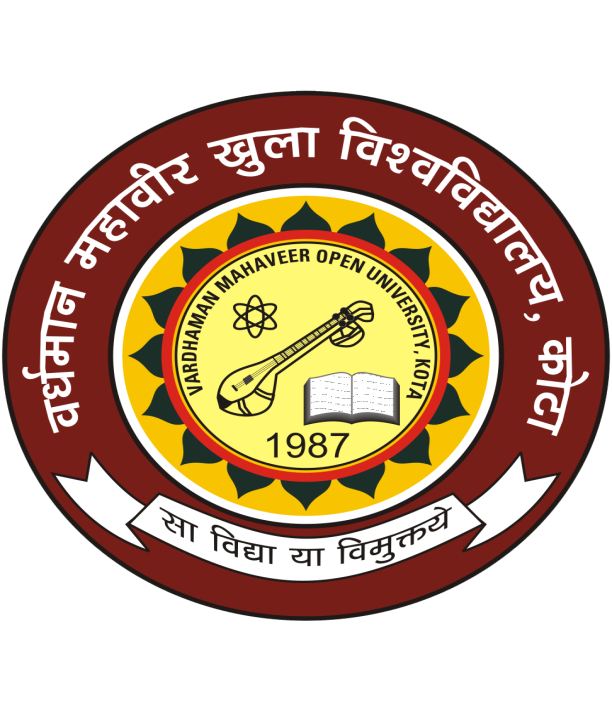 M.A. Final (Sanskrit)  प्रिय छात्र, आपको M.A. Final (Sanskrit) के पाठ्यक्रम के विभिन्न प्रश्न पत्रों के सत्रीय कार्य दिए जा रहे है। आपको प्रत्येक प्रश्न पत्र के दिए गए सत्रीय कार्य करने हैं। इन्हें पूरा करके आप निर्धारित अंतिम तिथि से पूर्व अपने क्षेत्रीय केंद्र /अध्ययन केंद्र  (जहाँ पर आपने प्रवेश लिया है) पर स्वयं अथवा पंजीकृत डाक से आवश्यक रूप से भिजवा दें। प्रत्येक सत्रीय कार्य 20 अंकों का हैं। इन प्राप्तांको को आपकी सत्रांत परीक्षा के अंकों में जोड़ा जायेगा। सत्रीय कार्य स्वयं की हस्तलिपि में करें। सत्रीय कार्यो का पुनर्मूल्यांकन नहीं होता है  और न ही इन्हें सुधारने हेतु दुबारा स्वीकार किया जाता हैं। अतः आप एक बार में ही सही उत्तर लिखें। आप संलग्न निर्धारित प्रपत्र पर वांछित सूचना भरकर सत्रीय कार्य के  साथ संलग्न करें।M.A. Final (Sanskrit) Internal Assignment पाठ्यक्रम कोड (Course Code)......................................................  पाठ्यक्रम का नाम ..........................................................................स्कॉलर संख्या (Scholar No.)...........................................................छात्र का नाम ..........................................................................Name of Student (in capital letters)पिता का नाम ..............................................................................  Name of Father (in capital letters)पत्र व्यवहार का पता  ....................................................................................................................................................................................................................................................................................Address for Correspondingअध्ययन केंद्र का नाम ....................................................................... Name of Study Centre क्षेत्रीय केंद्र (Regional Centre)...............................................................
जमा करवाने का दिनांक (Date of Submission) .........................................                            M.A. Sanskrit Final Examination-MASA-05 (गद्य एवं काव्य)Curriculum Developmentपाठ्यक्रम विकास                                                                                        Max Marks: 20Note: The Internal Assignment has been divided into three sections A, B, and C. Write Answer as per the given instruction.आतंरिक मूल्यांकन हेतु प्रश्न पत्र ‘A’,’B’ और ‘C’ तीन खण्डों में विभाजित है| प्रत्येक खण्ड के निर्देशानुसार प्रश्नों का उत्तर दीजिए|    Section-A(Very Short Answer Type Questions)अति लघु ऊत्तर वाले प्रश्न (अनिवार्य)Note: Answer all questions. As per the nature of the question you delimit your answer in one word, one sentence or maximum up to 30 words. Each question carries 1mark.                                                                                                                   4x1=04                                                                            नोट: सभी प्रश्नों का उत्तर दीजिए| आप अपने उत्तर को प्रश्नानुसार एक शब्द , एक वाक्य या अधिकतम 30 शब्दों में परिसीमित कीजिये| प्रत्येक प्रश्न 1 अंक का है|                                             4x1=04 (I) कादम्बरी किसकी रचना है?(II) कथा एवं आख्यायिका में क्या अन्तर है ?(III) शिशुपालवधम् में कितने सर्ग है तथा इस महाकाव्य का नायक कौन है?(IV) पुष्पदन्त प्रणीत स्तोत्र काव्य का क्या नाम है व इसकी किसी एक टीका का नाम लिखिए?Section-B(Short Answer Questions)लघु उत्तर वाले प्रश्नNote: Answer any 2 questions. Each answer should not exceed 200 words. Each question carries 4 marks.                                                                             2x4=08नोट: निम्नलिखित में से किन्हीं 02 प्रश्नों के उत्तर दीजिए| आप अपने उत्तर को अधिकतम 200 शब्दों में परिसीमित कीजिये| प्रत्येक प्रश्न 4 अंकों का है|शिशुपालवधम के काव्य सौष्टव का प्रतिपादन किजिए?       3 . विक्रमांकदेवचरितम् की कथावस्तु लिखिए?               4. महीयांसः प्रकृत्या मितभाषिणः को स्पष्ट किजिए  ?       5. शिवमहिम्नस्तोत्र के महत्व का प्रतिपादन किजिए ?      6. सभाभवन में कथित कृष्ण बलराम मन्त्रणा का वर्णन किजिए ?Section ‘C’(Long Answer Questions)(दीर्घ उत्तर वाले  प्रश्न)Note: Answer any one question. You have to delimit your each answer maximum up to 800 words. Each question carries 08 marks.नोट : निम्नलिखित में से किसी 01 प्रश्न का उत्तर दीजिए|आपको  अपने प्रत्येक उत्तर को अधिकतम 800 शब्दों में परिसीमित करना है| प्रत्येक प्रश्न 08 अंकों का है| 1x8=08 7.  कादम्बरी का काव्यवैशिष्ट्य का प्रतिपादन किजिए ?  8..  “माघे सन्ति त्रयो गुणा” उक्ति की व्याख्या किजिए?   M.A. Sanskrit Final Examination-MASA-06 (नाटक एवं नाट्यशास्त्र)Curriculum Developmentपाठ्यक्रम विकासMax Marks: 20Note: The Internal Assignment has been divided into three sections A, B, and C. Write Answer as per the given instruction.आतंरिक मूल्यांकन हेतु प्रश्न पत्र ‘A’,’B’ और ‘C’ तीन खण्डों में विभाजित है| प्रत्येक खण्ड के निर्देशानुसार प्रश्नों का उत्तर दीजिए|    Section-A(Very Short Answer Type Questions)अति लघु ऊत्तर वाले प्रश्न (अनिवार्य)Note: Answer all questions. As per the nature of the question you delimit your answer in one word, one sentence or maximum up to 30 words. Each question carries 1mark.                                                                                                                   4x1=04                                                                            नोट: सभी प्रश्नों का उत्तर दीजिए| आप अपने उत्तर को प्रश्नानुसार एक शब्द , एक वाक्य या अधिकतम 30 शब्दों में परिसीमित कीजिये| प्रत्येक प्रश्न 1 अंक का है|                                             4x1=04 (I) उत्तररामचरितम् किसकी रचना है तथा इसमें कितने सर्ग है ?(II) रत्नावली रूपक के किस भेद में परिगणित होता है ?(III)धनञ्जय रचित रचना का नाम लिखिए ?(IV) नाट्यशास्त्र के प्रणेता कौन है तथा इसमें कुल कितने अध्याय है?Section-B(Short Answer Questions)लघु उत्तर वाले प्रश्नNote: Answer any 2 questions. Each answer should not exceed 200 words. Each question carries 4 marks.                                                                             2x4=08नोट: निम्नलिखित में से किन्हीं 02 प्रश्नों के उत्तर दीजिए| आप अपने उत्तर को अधिकतम 200 शब्दों में परिसीमित कीजिये| प्रत्येक प्रश्न 4 अंकों का है|उत्तररामचरितम् के तृतीय अंक छायांक का वर्णक किजिए?       3 . रत्नावली की कथावस्तु लिखिए?                4. नाटक के विविध भेदों को स्पष्ट किजिए  ?        5. शिवमहिम्नस्तोत्र के महत्व का प्रतिपादन किजिए ?       6.श्रृंगार रस का वर्णन किजिए ?Section ‘C’(Long Answer Questions)(दीर्घ उत्तर वाले  प्रश्न)Note: Answer any one question. You have to delimit your each answer maximum up to 800 words. Each question carries 08 marks.नोट : निम्नलिखित में से किसी 01 प्रश्न का उत्तर दीजिए|आपको  अपने प्रत्येक उत्तर को अधिकतम 800 शब्दों में परिसीमित करना है| प्रत्येक प्रश्न 08 अंकों का है| 1x8=08 7.  रस स्वरूप का विवेचन किजिए ?  8..  दशरूपकम् के आधार पर नाटक की वृत्तियों का वर्णन किजिए?   M.A. Sanskrit Final Examination-MASA-07 (साहित्यशास्त्र)Curriculum Developmentपाठ्यक्रम विकास                                                                                        Max Marks: 20Note: The Internal Assignment has been divided into three sections A, B, and C. Write Answer as per the given instruction.आतंरिक मूल्यांकन हेतु प्रश्न पत्र ‘A’,’B’ और ‘C’ तीन खण्डों में विभाजित है| प्रत्येक खण्ड के निर्देशानुसार प्रश्नों का उत्तर दीजिए|    Section-A(Very Short Answer Type Questions)अति लघु ऊत्तर वाले प्रश्न (अनिवार्य)Note: Answer all questions. As per the nature of the question you delimit your answer in one word, one sentence or maximum up to 30 words. Each question carries 1mark.                                                                                                                   4x1=04                                                                            नोट: सभी प्रश्नों का उत्तर दीजिए| आप अपने उत्तर को प्रश्नानुसार एक शब्द , एक वाक्य या अधिकतम 30 शब्दों में परिसीमित कीजिये| प्रत्येक प्रश्न 1 अंक का है|                                             4x1=04 (I) काव्यप्रकाश के प्रणेता कौन है ? इसमें कुल कितने उल्लास है ? (II) काव्यप्रकाश के अनुसार काव्य का लक्षण दीजिए ?(III)लक्षणा के भेदों का नामोल्लेख किजिए?(IV) स्थायी भाव क्या है ? इसके प्रकारों का उल्लेख करें?Section-B(Short Answer Questions)लघु उत्तर वाले प्रश्नNote: Answer any 2 questions. Each answer should not exceed 200 words. Each question carries 4 marks.                                                                             2x4=08नोट: निम्नलिखित में से किन्हीं 02 प्रश्नों के उत्तर दीजिए| आप अपने उत्तर को अधिकतम 200 शब्दों में परिसीमित कीजिये| प्रत्येक प्रश्न 4 अंकों का है|       २.ध्वनि की परिभाषा देते हुए भेदों का वर्णन किजिए?       3 . काव्यप्रकाश के अनुसार काव्य के भेदों का वर्णन किजिए?                4. लक्षणा शब्द शक्ति का वर्णन किजिए  ?        5. आनन्दवर्धन के कृतित्व एवं व्यक्तित्व का वर्णन किजिए ?        6. काव्यप्रकाश के अनुसार काव्य के दोषों का वर्णन कीजिए ?Section ‘C’(Long Answer Questions)(दीर्घ उत्तर वाले  प्रश्न)Note: Answer any one question. You have to delimit your each answer maximum up to 800 words. Each question carries 08 marks.नोट : निम्नलिखित में से किसी 01 प्रश्न का उत्तर दीजिए|आपको  अपने प्रत्येक उत्तर को अधिकतम 800 शब्दों में परिसीमित करना है| प्रत्येक प्रश्न 08 अंकों का है| 1x8=087. आचार्य अभिनवगुप्त के अभिव्यक्तिवाद सिद्धान्त की विशद चर्चा किजिए ? 8. ध्वनि से क्या आशय है? ध्वनि विरोधी मतों का वर्णन किजिए ?                                        M.A. Sanskrit Final Examination-  MASA-08 (आधुनिक संस्कृत साहित्य का इतिहास)Curriculum Developmentपाठ्यक्रम विकास                                                                                        Max Marks: 20Note: The Internal Assignment has been divided into three sections A, B, and C. Write Answer as per the given instruction.आतंरिक मूल्यांकन हेतु प्रश्न पत्र ‘A’,’B’ और ‘C’ तीन खण्डों में विभाजित है| प्रत्येक खण्ड के निर्देशानुसार प्रश्नों का उत्तर दीजिए|    Section-A(Very Short Answer Type Questions)अति लघु ऊत्तर वाले प्रश्न (अनिवार्य)Note: Answer all questions. As per the nature of the question you delimit your answer in one word, one sentence or maximum up to 30 words. Each question carries 1mark.                                                                                                                   4x1=04                                                                            नोट: सभी प्रश्नों का उत्तर दीजिए| आप अपने उत्तर को प्रश्नानुसार एक शब्द , एक वाक्य या अधिकतम 30 शब्दों में परिसीमित कीजिये| प्रत्येक प्रश्न 1 अंक का है|                                             4x1=04 1.          (I) रेवा प्रसाद द्विवेदी विरचित कोई दो महाकाव्यों के नाम लिखिए ?(II) “इन्दिरागाँधीचरितम्” के लेखक का नाम लिखिए ?(III)किन्ही दो संस्कृत गीतिकाव्यों के नाम लिखिए?(IV) किन्ही दो संस्कृत आत्मकथाओं के नाम लिखिए?Section-B(Short Answer Questions)लघु उत्तर वाले प्रश्नNote: Answer any 2 questions. Each answer should not exceed 200 words. Each question carries 4 marks.                                                                             2x4=08नोट: निम्नलिखित में से किन्हीं 02 प्रश्नों के उत्तर दीजिए| आप अपने उत्तर को अधिकतम 200 शब्दों में परिसीमित कीजिये| प्रत्येक प्रश्न 4 अंकों का है|उपन्यास विधा में केशवचन्द्र सेन के योगदान का उल्लेख किजिए?       3 . अभिनव राजस्थानीय महाकाव्यों के विकास का वर्णन किजिए?                4.   प्रबन्ध-परिजातं के कथ्य को स्पष्ट किजिए  ?        5. भट्ट मथुरानाथ शास्त्री कृत विविध ग्रन्थों का वर्णन किजिए ?       6. शिवराजविजयम् किसकी रचना है ? इसकी कथावस्तु का प्रतिपादन किजिए  ?Section ‘C’(Long Answer Questions)(दीर्घ उत्तर वाले  प्रश्न)Note: Answer any one question. You have to delimit your each answer maximum up to 800 words. Each question carries 08 marks.नोट : निम्नलिखित में से किसी 01 प्रश्न का उत्तर दीजिए|आपको  अपने प्रत्येक उत्तर को अधिकतम 800 शब्दों में परिसीमित करना है| प्रत्येक प्रश्न 08 अंकों का है| 1x8=08 7.  संस्कृत निबन्ध विधा को परिभाषित करते हुए संस्कृत निबन्ध के उद्भव , विकास एवं विविध शैलियों का वर्णन किजिए?                8.. आधुनिक संस्कृतगीतिकाव्यों की प्रमुख प्रवृत्तियों का वर्णन किजिए ?   AjmerBikanerJaipurJodhpurKotaUdaipur